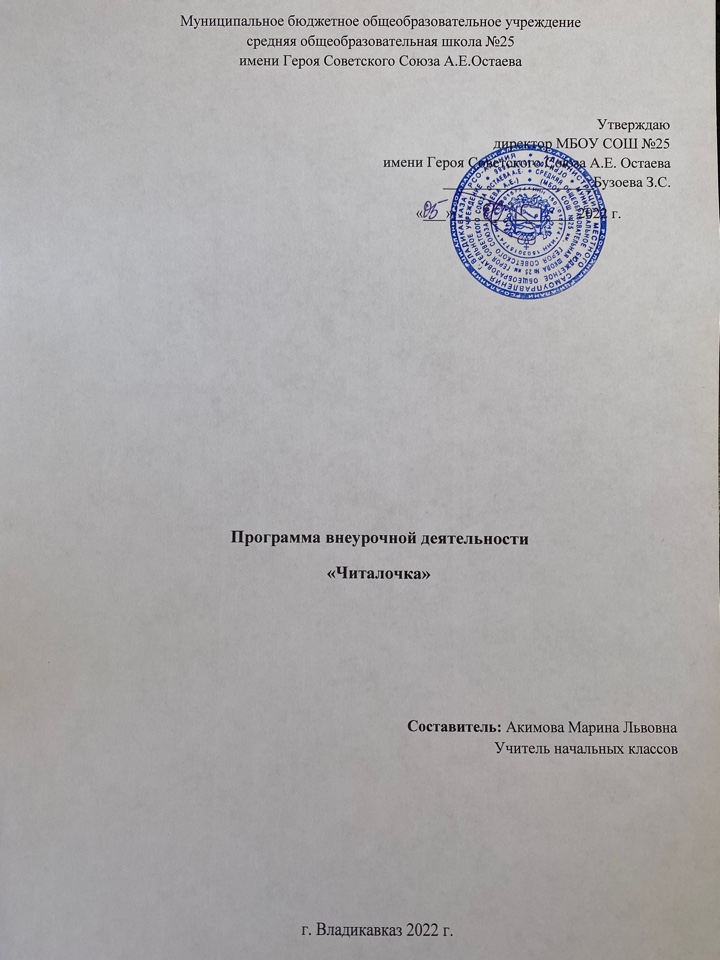 Пояснительная записка.Современная школа переживает новый этап своего развития. Перед учителем начальных классов стоит задача построить учебно-воспитательный процесс таким образом, чтобы общество получало высококультурных, глубоко нравственных и социально активных граждан, для которых умение и стремление учиться должны стать устойчивыми качествами личности. Это не может быть достигнуто без серьёзной работы учащихся с первых дней обучения не только с учебником, но и с детскими книгами из доступного круга чтения. Еще совсем недавно ценность книги и чтения у нас была неоспорима. Но сегодня ситуация выглядит иначе. Картина массового чтения, его престиж, читательские пристрастия и привычки существенно изменились. В наш век научно-технического прогресса, где господствует телевидение, компьютеры и видеоигры, дети потеряли интерес к чтению. Мы наблюдаем:изменение характера чтения;преобладание «делового» чтения над «свободным»;возрастание числа учащихся, ограничивающихся чтением литературы только по школьной программе;в настоящее время нет официального урока внеклассного чтения, работа с книгой введена в структуру уроков литературного чтения.Проблема формирования правильного сознательного, беглого и выразительного чтения волнует каждого учителя, поскольку чтение играет очень важную (если не доминирующую) роль в образовании и развитии личности ребенка.Что происходит с современным детским чтением в плане перспектив рождения нового поколения детей информационного общества? Этот вопрос глубоко волнует взрослых. Многие учителя и родители недовольны тем, что дети не любят читать, но заставить учиться нельзя, учебой надо увлечь! И это совершенно справедливо. Как учить чтению, чтобы дети полюбили книгу, ведь книга, прочитанная в детстве, остается в памяти на всю жизнь и влияет на последующее развитие человека? Особую актуальность приобретает эта проблема в начальной школе. Каждая книга должна прийти к ребенку в определенном возрасте, иначе дружба с ней может и не состояться!Педагоги всерьез озабочены проблемой детского чтения. Многие родители не знают, что читают их дети, и не интересуются, какими книгами они увлекаются, в подавляющем большинстве не выписывают своим детям периодические издания. Сами же школьники предпочитают покупать сканворды, комиксы.Для решения данной проблемы нами создана программа литературного кружка для учащихся 2 классов «Читалочка» в рамках внеурочной деятельности по ФГОС.Программа нацелена на решение следующих задач:развивать у детей способность полноценно воспринимать художественное произведение, сопереживать героям, эмоционально откликаться на прочитанное;учить детей чувствовать и понимать образный язык художественного произведения, выразительные средства, создающие художественный образ, развивать образное мышление учащихся;формировать умение воссоздавать художественные образы литературного произведения, развивать воображение учащихся, ассоциативное мышление, развивать поэтический слух детей, накапливать эстетический опыт слушания произведений изящной словесности, воспитывать художественный слух;формировать потребность в постоянном чтении книг, развивать интерес к литературному чтению, творчеству писателей, создателей произведений словесного искусства;обогащать чувственный опыт ребенка, его реальные представления об окружающем мире и природе;формировать эстетическое отношение ребенка к жизни, приобщая его к классике художественной литературы;обеспечивать достаточно глубокое понимание содержания произведений различного уровня сложности;расширять кругозор детей через чтение книг различных жанров, разнообразных по содержанию и тематике, обогащать нравственно-эстетический и познавательный опыт ребенка;обеспечивать развитие речи учащихся и активно формировать навыки чтения и речевые умения;работать с различными типами текстов;создавать условия для формирования потребности в самостоятельном чтении художественных произведений.Цель данной программы:Цель программы – углубленно знакомить учащихся с детской литературой и книгой, обеспечивать литературное развитие младших школьников, раскрыть перед детьми мир нравственно-эстетических ценностей и духовной культуры, накопленных предыдущими поколениями, выработать художественный вкус, формировать культуру чувств, общения.  Отбор литературного содержания ориентируется на ценность произведений, учитывает возрастные возможности и социальный опыт младших школьников. Именно поэтому наряду с классической русской и зарубежной литературой отводится место произведениям устного народного творчества и современной детской книге.На занятиях дети так же знакомятся с литературой родного края, произведениями устного народного творчества, отражающими быт и традиции, богатство и своеобразие языка людей, проживающих в данной местности, что не только окажет влияние на формирование личностного самосознания подрастающего человека, но и поможет освоить образную специфику литературы как вида искусства.Педагоги, которые работают с младшими школьниками, знают, как нелегко обучить детей технике чтения, но ещё труднее воспитать увлечённого читателя. Необходимо организовать процесс так, чтобы чтение способствовало развитию личности, а развитая личность испытывает потребность в чтении как в источнике дальнейшего развития. Чтение и рассказывание книг организуется во все моменты жизни в школе, его связывают с играми и прогулками, с бытовой деятельностью и трудом.Возраст детей, участвующих в реализации данной программыПрограмма ориентирована на воспитанников 8-9 летнего возраста.Формы и методы организации деятельности воспитанников ориентированы на их индивидуальные и возрастные особенности. Важную роль в комплектовании групп играет некоторая разница в возрасте детей, так как образовательный процесс протекает более благоприятно, поскольку старшие подростки с готовностью выступают в роли наставников. Младшие воспитанники подтягиваются к уровню работ, к стилю поведения старших.Сроки реализации дополнительной образовательной программыДополнительная образовательная программа «Читалочка» рассчитана на одно полугодие  обучения, 17 учебных часов.Формы и режим занятийЗанятия учебных групп проводятся 1 раз в неделю по 40 минут. Формы работы с книгой разнообразны и определяются творчеством педагога. Для формирования интереса к чтению можно использовать разные формы организации занятий:занятие-диспут;занятие-спектакль;занятие-праздник;занятие-интервью;интегрированное занятие;конференция;устный журнал;конкурсы;литературные встречи;литературная гостиная;литературный ринг и т. д.Представленная в программе система работы позволяет осуществить внедрение новых технологий, нестандартных форм работы во внеурочной деятельности, развить речь учащихся, повысить учебную мотивацию детей и, главное, воспитать грамотного читателя. Использование компьютерных и мультимедийных технологий значительно повысит эффективность работы по воспитанию интереса к книге, к чтению.Учитель должен создавать условия для современного ребенка, гарантирующие ему открытие целостной картины мира благодаря актуальному своду детской книги, развитие мотивов отношения к чтению, чтобы не нарушалась культура понимания ценности и приоритетности чтения, читательской деятельности.Сроки и этапы реализации программы, ориентация на конечный результат:Данная программа реализуется в течение 1-ого полугодия во внеурочной деятельности. В конце полугодия проводится диагностирование в виде тестов, анкетирования, бесед.В содержание программы на каждом году обучения выделяются два раздела:1. Круг чтения.2. Работа с детской книгой (УУД)Круг чтения от класса к классу постепенно расширяет читательские возможности детей и их знания об окружающем мире, о своих сверстниках, об их жизни, играх, приключениях, о природе и ее охране, об истории нашей Родины, помогающие накоплению социально-нравственного опыта ребенка, обретению качеств «читательской самостоятельности».При обучении детей чтению их знания должны пополниться и элементарными понятиями литературоведческого характера: простейшими сведениями об авторе – писателе, о теме читаемого произведения, его жанре, особенностях малых фольклорных жанров (загадка, прибаутка, пословица, считалка). Дети получат первоначальные представления об изобразительных и выразительных возможностях словесного искусства (о «живописании словом», о метафоре, сравнении, олицетворении, ритмичности и музыкальности стихотворной речи).Занятия кружка нацелены на развитие коммуникативности ребенка,
умение вести диалог, участвовать в беседе, слушать и дополнять товарищей, высказывать суждения и доказывать их правоту. При этом необходимо сохранять доброжелательный тон, эмоциональный характер речи, упражняясь во владении литературными нормами родного языка. Круг чтения: художественная и научно-популярная литература, произведения для самостоятельного чтения учащихся про себя и выборочного перечитывания вслух, стихи, рассказы, сказки о Родине, о детях, о подвигах, о животных и растениях, о приключениях и волшебстве, книги писателей родного края.Работа с детской книгой: ориентировка в книге, умение различать основные элементы книги, определение содержания по названию (автор, заглавие), умение дать правильный ответ, о ком или о чем прочитанная книга. Ориентировка в группе книг, определение темы чтения, выбор книг по заданным признакам, по рекомендательному плакату и книжной выставке. Закрепление навыка коллективного воспроизведения прочитанного по вопросам учителя. Нравственная оценка ситуаций, поведения и поступков героев. Умение соотносить фамилии авторов с их книгами. Закрепление положительного отношения к самостоятельному чтению детских книг на уроке и во внеурочное время, самостоятельное разучивание игр из книг-сборников, участие в подготовке выступления на утреннике, умение содержать в порядке классный уголок чтения.Ведущие принципы программы литературного кружка«Читалочка».Программа предполагает такое содержание книг, их структуру и методику обучения, которые строятся на основе ведущих принципов:художественно-эстетического;литературоведческого;коммуникативно-речевого.Художественно-эстетический принцип определяет стратегию отбора произведений для чтения, и поэтому в круг чтения младших школьников вошли преимущественно художественные тексты. Внимание детей привлекается к тому, что перед ними не просто познавательные интересные тексты, а именно произведения словесного искусства, которые раскрывают перед читателем богатство окружающего мира и человеческих отношений, рождают чувство гармонии, красоты, учат понимать прекрасное в жизни, формируют в ребенке собственное отношение к действительности. Этот принцип предполагает активное установление связей между всеми другими видами искусства.Литературоведческий принцип с учетом особенностей начального этапа обучения реализуется при анализе литературного произведения, выдвигает на первый план художественный образ. Слово становится объектом внимания читателя и осмысливается им как средство создания словесно-художественного образа, через который автор выражает свои мысли, чувства, идеи.В начальной школе анализ художественного произведения должен помочь детям почувствовать целостность художественного образа и адекватно сопереживать герою.Литературоведческий принцип находит свое выражение и в том, что программа охватывает все основные литературные жанры: сказки, стихи, рассказы, басни, драматические произведения (в отрывках). При анализе произведения этот принцип нацеливает на обогащение учеников первыми представлениями о проблематике.Коммуникативно-речевой принцип нацелен на развитие речевой культуры учащихся, на формирование и развитие у младших школьников речевых навыков, главным из которых является навык чтения. Задача занятий по литературному чтению заключается в интенсивном развитии навыка чтения как вида речевой деятельности: от громко речевой формы чтения до чтения про себя.Условия реализации программыРеализация целей невозможна без использования ресурсов: наличия художественной литературы в школьной и городской библиотеках, учебно-методических материалов, наглядных демонстрационных пособий и таблиц, Интернет, электронных презентаций.Учет возрастных и психологических особенностей детей.Отбор и расположение учебного материала, применение различных методов и педагогических технологий в данной программе соответствуют возрастным и психологическим особенностям детей младшего школьного возраста, для которого ведущей деятельностью является общение в процессе обучения.Программа ориентирована на чувства, образы и мысли детей, возникающие у них на занятии. Процесс работы с произведением – это обобщение, поиски и открытия истин, сотрудничество по схеме ученики – учитель – автор. Неиссякаемым источником для речевого, интеллектуального и нравственного развития детей должен стать язык произведений нашей классики.Ожидаемые результаты (личностные и общепредметные компетенции).Ученик должен «уметь»:искать:опрашивать окружение;консультироваться у учителя;получать информацию;думать:устанавливать взаимосвязи между прошлыми и настоящими событиями;критически относиться к тому или иному высказыванию, предложению;уметь противостоять неуверенности и сложности;занимать позицию в дискуссиях и вырабатывать свое собственное мнение;оценивать произведения искусства и литературы;сотрудничать:уметь работать в группе;принимать решения;улаживать разногласия и конфликты;договариваться; разрабатывать и выполнять взятые на себя обязанности;приниматься за дело:включаться в группу или коллектив и внести свой вклад;доказать солидарность; организовать свою работу;адаптироваться:использовать новые технологии информации и коммуникации;стойко противостоять трудностям; находить новые решения.Из этого следует, что обучающиеся должны проявить способность мобилизовать полученные ранее знания, использовать практический опыт взрослых, проявить способность доказывать (обосновывать свою точку зрения), суметь организовать взаимосвязь прошлых и настоящих знаний в решении конкретной ситуации, т. е. пользоваться приобретенными ранее компетенциями. Знания, полученные таким образом, оказываются более прочными и качественными.психолого-диагностические методики.Для отслеживания уровня усвоения программы и своевременного внесения коррекции целесообразно использовать следующие формы контроля: (метапредметные УУД):занятия-конкурсы на повторение практических умений,занятия на повторение и обобщение (после прохождения основных разделов программы),самопрезентация (просмотр работ с их одновременной защитой ребенком),участие в литературных олимпиадах и конкурсах различного уровня.Кроме того, необходимо систематическое наблюдение за воспитанниками в течение учебного года, включающее:результативность и самостоятельную деятельность ребенка,активность,аккуратность,творческий подход к знаниям,степень самостоятельности в их решении и выполнении и т.д.Календарно - тематическое планирование занятийпо программе литературного кружка «Читалочка»Методическое обеспечение программыРезультат реализации программы «Учимся любить книгу» во многом зависит от подготовки помещения, материально-технического оснащения и учебного оборудования.Помещение для занятий должно быть светлым, сухим, теплым и по объему и размерам полезной площади соответствовать числу занимающихся воспитанников.Оборудование: столы; стулья; музыкальный центр с аудиозаписями, стенды для демонстрации информационного, дидактического, наглядного материала, выставочных образцов.Размещение учебного оборудования должно соответствовать требованиям и нормам СаНПина и правилам техники безопасности работы. Особое внимание следует уделить рабочему месту воспитанника.Список литературы1. Галактионова Т. Г., Савина С. О., Назаровская Я. Г., Жук С Г. Учимся успешному чтению. Портфель читателя.1 класс – 2-е изд.- М.: Просвещение, 2011.2. Галактионова Т. Г., Савина С. О., Назаровская Я. Г., Жук С Г. Учимся успешному чтению. Портфель читателя.2 класс – 2-е изд.- М.: Просвещение, 2011.4. Гостимская Е.С. Внеклассное чтение М., 2005.5. Что такое? Кто такой? М.: Педагогика, 1990. Т.1-37. Русские детские писатели xx века. Библиографический словарь. М.: Флинта - наука, 2001.8. Русские детские писатели xx века. Библиографический словарь. М.: Флинта - наука,2001.9. Журналы «Начальная школа», 2006-2009 гг.10. Интернет-ресурсы с литературными презентациями metodisty.ru. Все работы Презентации и видеоролики, viki.rdf.ru›item/373, lit-studia.ru›method/46.htmlНаименование тем курсаВсего часовВиды деятельностиДатаДатаНаименование тем курсаВсего часовВиды деятельностипланфакт1. Введение. Стихи о школе и детях.«Здравствуй, осень золотая! Школа, солнцем залитая»3По желанию выучить одно стихотворение о школе наизусть. Конкурс стихов о школе. Фотовыставка «Мой первый день в школе» с четверостишием о школе собственного сочинения.2. Правила поведения в библиотеке1Составить свои правила поведения в библиотеке, посещение библиотеки.3. Откуда пришла книга.О чём рассказывают журналы?Страна Литературия3Сбор информации, учить работать с книгой: обложка, иллюстрации, автор, тема, жанр.4. Истории рождения сказок.Виды сказок.2Организовать выставку книг. Определение особенностей жанра сказок5. Русские народные сказки. Сказки народов мира. Мои любимые сказки (инсценировка).2Пересказ по иллюстрациям. Разыгрывание сказки по ролям.6.Книги о Родине1Организовать выставку книг. Определение особенностей жанра поэзии.6. Подготовка к конкурсу чтецов среди 1, 2 классов «Белый снег кружиться над землей».2Поиск стихотворения о зиме. Разучивание стихотворений, оформление. Конкурс на лучшего чтеца в классе.7. Подготовка к Новогоднему представлению.1Подбор произведений, новогоднего материала для проведения театрализованные представления с приглашением родителей.ИКТ8.Обобщающее занятия1Подготовка к КВН, КВН « В стране Читалии».ИКТ9.Литературное лото «Герои книг — мои герои».1Учить отгадывать загадки, находить ключевые слова, ориентировать в теме чтения по заглавию.№Дата проведенияДата проведенияТемаПримечания№ПланФактТемаПримечания1Введение. Стихи о школе и детях.2Правила поведения в библиотеке.  «Здравствуй, осень золотая! Школа, солнцем залитая»3«Здравствуй, осень золотая! Школа, солнцем залитая».4Путешествие в страну Литературию.5Чтение книг о Родине.6Истории рождения сказок.7Виды сказок.8Русские народные сказки.9Сказки народов мира.10О чём рассказывают журналы?11Подготовка к конкурсу чтецов среди 1, 2 классов «Белый снег кружиться над землей».15Подготовка к конкурсу чтецов среди 1, 2 классов «Белый снег кружиться над землей».16Подготовка к Новогоднему представлению.17КВН «В стране Читалии»